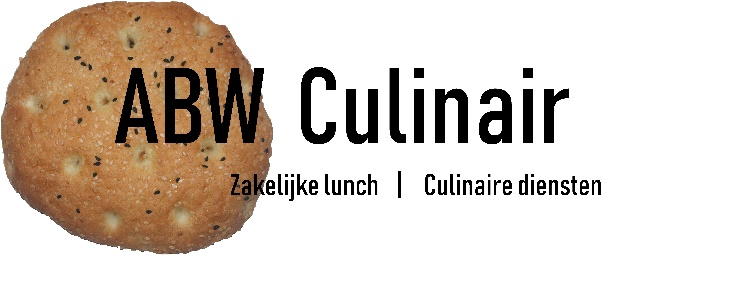 
Minimaal orderbedrag € 40.00
Alle genoemde prijzen zijn excluzief 9% btw.Mail deze lijst naar bestellen@abwculinair.nl of bel 06-19142797
24 Uur vooraf bestellenplankPrijs per persoonAantal personenBrood en garnituur€ 2.25Plank Easy Bites€ 2.95Plank Tapas€ 5.50Plank Charcuterie€ 6.50Plank Charcuterie&tapas€ 9.50Coca Cola Regular€ 1.50Coca Cola Cherry€ 1.50Coca Cola Light€ 1.50Coca Cola Zero€ 1.50Sprite€ 1.50Fanta Orange€ 1.50Hero Cassis€ 1.50Royal Club Tonic€ 1.50Royal Club Ginger Ale€ 1.50Red Bull€ 2.50